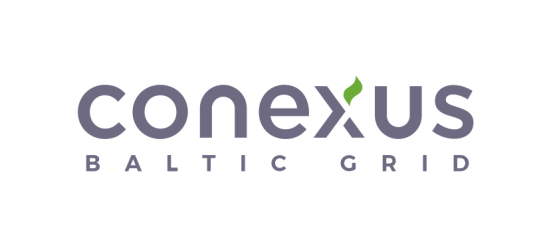 SARUNU PROCEDŪRAS “Ģeofizikālo darbu veikšana Inčukalna pazemes gāzes krātuvē 2022. - 2023. gadā” ID Nr. Conexus Baltic Grid 2022/093NOLIKUMSCPV nomenklatūras kods 71351710-3 (Ģeofiziskās izpētes pakalpojumi)Rīga, 20221. Purpose of works Control of gas saturation of gas-saturated thicknesses of Incukalns UGS reservoir and gas-water contact, after each gas withdrawal/gas injection cycle (twice a year, spring - autumn), based on the interpretation of neutron gamma logging diagrams (hereinafter - NGL); to evaluate the wells (production wells after refurbishment works) injectivity and the performance of the reservoir formation thickness at Incukalns UGS;determination of reasons of casing annulus gas leakages, intervals of behind-the-casing flow gas accumulations and cross gas flow intervals in Incukalns UGS wells using a set of highly sensitive thermometry, neutron gamma logging methods;determination and evaluation of the tightness of well casings cementation state, its contact with the well casings.2. Content and scope of works2.1. Interpretation of gas dynamic and NGL measurement results (gas saturation control) each year in 55 wells of Incukalns UGS in 2022 - 2023.2.1.1.To perform NGL measurements in 25 (twenty five) wells of Incukalns UGS after gas withdrawal cycle (spring, March-May). To perform NGL measurement recordings with binding at 200 m depth interval, including the productive reservoir thickness.2.1.2. To prepare the interpretation of the NGL geophysical information (25 wells) obtained in accordance with point 2.1.1. 2.1.3. Preparation of an Informative report of Incukalns UGS reservoir gas saturation intervals, including the main results, conclusions and recommendations, according to the values and thickness, water - gas contact, based on interpretation of neutron gamma logging (NGL) diagrams.  2.1.4. To perform NGL measurements in 30 (thirty) wells after gas injection into Incukalns UGS (autumn, October - November). Measurement records with binding interval of 200 m, including the productive reservoir thickness. The records on two wells with annulus pressure has to be performed at an overall interval of 800 m i.e. across the whole casing string each year in the 2022-2024 period. 2.1.5. Interpretation of obtained geophysical information (30 wells) according to point 2.1.3. 2.1.6. Information preparation of Incukalns UGS reservoir gas saturation intervals, their values and thickness, gas – water contact, based on interpretation of neutron gamma logging (NGL) diagrams, will be provided until the end of the calendar year in the Final report form for each of the above-mentioned calendar years. 2.2. To select operating intervals in the productive reservoir and to determine their productivity, to determine the flow rates of the working intervals, to determine the initial and current reservoir pressures of the working intervals, to determine the productive characteristics (filtration resistance coefficients) and actual permeability of the operating intervals. Works are carried out during 2022 - 2023 years, as far as a certain well amount is returned into production after their refurbishment and completion works (In 2022 productivity determination works shall be caried out at 16 production wells in the period of gas injection).2.3. Identification of the well annular pressure causes and annular gas presence (autumn, October-November), intervals of annular gas accumulation and flow intervals in the wells of Incukalns UGS using highly sensitive thermometry, gamma and neutron gamma logging in 4 wells in 2022. In 2023 the works shall be caried by necessity. 3. Work performance conditions 	3.1. Works, mentioned in Clause 2.2. and 2.3. of the Technical Requirements have to be fully performed in the territory of the Republic of Latvia. The specialists of Incukalns UGS can and are able perform the NGL recordings according to the Clauses 2.1.1. and 2.1.4. in case if the personnel of the CONTRACTOR can’t arrive or fulfill its work regarding the COVID-19 epidemic restrictions. In that case the CONTRACTOR shall provide the CUSTOMER with the necessary calibrated probes, equipment and instructions how to perform the works. The equipment shall be insured according to the Tender documentation requirements.3.2. The CUSTOMER shall provide the CONTRACTOR with all the necessary technical information of the wells of Incukalns UGS and with the previous geophysical reports and data.3.3. The necessary equipment and hardware for the completion of the tasks from the home country to the place of Work and back to the CONTRACTOR shall be delivered by the Contractor himself.Equipment and hardware of the CONTRACTOR temporary imported to the Republic of Latvia is the property of the CONTRACTOR and, upon fulfillment of all obligations of the Contract, shall be returned to the Contractor's country of residence.3.3. The CONTRACTOR independently uses and is responsible for the equipment to be used, temporarily imported and prepared in accordance with the maintenance and technical instructions for the performance of Works at Incukalns UGS. 3.4. The CUSTOMER shall prepare the necessary digging, fire and gas dangerous gas work permits and will prepare the wells for geophysical works.3.5. When performing the Works, the CONTRACTOR abides to the existing standards and the order defined in the legal and regulatory documents of the Republic of Latvia, LVS 364:2020 “Natural gas storage facilities in aquifers and transmission system operation, maintenance and repair”, as well as in the following documents or their analogues:- «Правила геофизических исследований и работ в нефтяных и газовых скважинах», утв. совместным приказом Минтопэнерго России и Минприроды РФ от 28.12.1999 г. № 445 \ 323;(“Rules of geophysical research and work in oil and gas wells”, approved. by a joint order of the Ministry of Fuel and Energy of Russia and the Ministry of Natural Resources of the Russian Federation of December 28, 1999 No. 445 \ 323);- РД-153-39.0-072-01 «Техническая инструкция по проведению геофизических исследований и работ приборами на кабеле в нефтяных и газовых скважинах», введ. в действие приказом Минэнерго РФ от 07.05.2001 г. № 134;(RD-153-39.0-072-01 "Technical instructions for performing the geophysical surveys and work with instruments on the cable in oil and gas wells", introduced by the order of the Ministry of Energy of the Russian Federation No. 134 of 07.05.2001);- «Правила безопасности в нефтяной и газовой промышленности», утв.  Приказом Ростехнадзора от 12.03.2013 № 101;("Safety rules in the oil and gas industry", approved by Order of Rostekhnadzor of 12.03.2013 No. 101;);- «Основные условия производства промыслово-геофизических и прострелочно-взрывных работ на предприятиях ГГК «Газпром», Москва, 1989 г.(“The main conditions for the production of geophysical and perforating operations at the enterprises of GTK Gazprom, Moscow, 1989).3.6. The CUSTOMER hands over the following equipment to the CONTRACTOR for completion of the works:Equipment for the performance of Works in accordance with the Technical Requirements shall be handed over after the Parties have agreed upon the acceptance report. 4. Results and deliverables4.1. The Work will result in information on the existing gas saturation of the reservoir of Incukalns UGS, as well as the performance data of the refurbished wells. 4.2. During the performance of the Works, the CONTRACTOR shall hand over to the CUSTOMER the operational information of the existing gas saturation of the reservoir and the performance of the wells in accordance with clause 5.2.4.3. At the end of each year (but not later than December 9, 2022 and December 11, 2023), the CONTRACTOR shall submit a Final report on geophysical works in the wells of Incukalns UGS, a hard copy with colored graphic materials in one copy and digitally on the CD - in two copies. The report should include a CD (in two copies) with output geophysical information in LAS. format. 4.4. The Final report has to include the conclusions about all the wells, in which the research was carried out. The conclusions should contain detailed information on the measurements and conclusions made.5. Work completion deadlines5.1. The performance of the Works will be carried out in accordance with a prepared calendar plan by the CONTRACTOR and after the signing of the Contract in 2022. The deadline of the Contract: 19th December 2023.5.2. The CONTRACTOR shall deliver to the CUSTOMER the results of the interpretation of each separate well and the final reports of geophysical works within 10 (ten) working days after receipt of the technical data.5.3. The date of performance Contract obligations is the date of CUSTOMER signed acceptance certificate provided, that all the obligations stipulated in the Contract have been fulfilled.2.pielikumsSarunu procedūras „Ģeofizikālo darbu veikšana Inčukalna pazemes gāzes krātuvē 2021. - 2024. gadā” nolikumam, identifikācijas numurs PRO-2020/395Piedāvājuma Sarunu procedūrai “Ģeofizikālo darbu veikšana Inčukalna pazemes gāzes krātuvē 2022. - 2023. gadā”Iepazinušies ar Konkursa nolikumu, mēs, apakšā parakstījušies, apliecinām, ka, ja mūsu piedāvājums tiks atzīts par saimnieciski izdevīgāko un ar mums tiks noslēgts līgums, mēs apņemamies nodrošināt __________________  atbilstoši Tehniskās specifikācijas, Piedāvājuma un Nolikuma prasībām un par līgumcenu, kas norādīta piedāvājumā.Informācija par pretendentu:Pretendenta nosaukums: ____________________________________Reģistrēts ar Nr. __________________________________________		Nodokļu maksātāja reģistrācijas Nr.:___________________________Juridiskā adrese: __________________________________________Biroja adrese: ____________________________________________	Kontaktpersona: __________________________________________			(Vārds, uzvārds, amats)Telefons:________________________________________________E-pasta adrese: ___________________________________________Pretendenta patiesā labuma guvēji (dalībnieki): ________________________________Mēs apstiprinām, ka pievienotie dokumenti veido šo piedāvājumu.Mēs izprotam un piekrītam Nolikumā noteiktajām prasībām, tai skaitā Nolikuma 7.4. punktā atrunātajiem Līguma obligātajiem noteikumiem.Mēs apstiprinām, ka mūsu piedāvājums ir spēkā 90 (deviņdesmit) dienas no piedāvājumu iesniegšanas termiņa beigu datuma.Mēs apliecinām, ka neesam ieinteresēti nevienā citā piedāvājumā, kas iesniegts šajā iepirkuma procedūrā.Mēs apliecinām, ka šis piedāvājums ir izstrādāts un iesniegts neatkarīgi no konkurentiem* un bez konsultācijām, līgumiem vai vienošanām vai cita veida saziņas ar konkurentiem*.Mēs apliecinām, ka <pretendenta nosaukums> nav bijusi saziņa ar konkurentiem* attiecībā uz cenām, cenas aprēķināšanas metodēm, faktoriem (apstākļiem) vai formulām, kā arī par konkurentu* nodomu vai lēmumu piedalīties vai nepiedalīties Konkursā vai par tādu piedāvājumu iesniegšanu, kas neatbilst Konkursa prasībām, vai attiecībā uz kvalitāti, apjomu, specifikāciju, izpildes, piegādes vai citiem nosacījumiem, kas risināmi neatkarīgi no konkurentiem*, tiem produktiem vai pakalpojumiem, kas attiecas uz šo iepirkumu.Mēs apliecinām, ka <pretendenta nosaukums> nav apzināti, tieši vai netieši atklājis vai neatklās piedāvājuma noteikumus nevienam konkurentam* pirms oficiālā piedāvājumu atvēršanas datuma un laika vai līguma slēgšanas tiesību piešķiršanas.Mēs apliecinām, ka attiecībā uz iesniegtajā piedāvājumā esošo datu subjektu datiem ir ievērotas personas datu aizsardzību reglamentējošo normatīvo aktu prasības.Mēs apliecinām, ka piedāvājumā esošos datu subjektus esam informējuši par datu apstrādi atbilstoši Vispārīgās datu aizsardzības regulas 13. pantam.Mēs apliecinām, ka no iesniegtajā piedāvājumā esošajiem datu subjektiem ir saņemta piekrišanu datu apstrādei / datu apstrāde ir nodrošināta uz cita likumiska pamata.Mēs apliecinām, ka pēc Pasūtītāja pieprasījuma varam pierādīt datu aizsardzības prasību ievērošanu attiecībā uz iesniegtajā piedāvājumā esošo datu subjektu datu apstrādi.Norādām, ka piedāvājuma __________________ lapā ir norādīta informācija, kas ir uzskatāma par konfidenciālu/komercnoslēpumu atbilstoši Komercnoslēpuma aizsardzības likuma 2.panta pirmajā daļā noteiktajam.Mēs apliecinām, ka gadījumā, ja <pretendenta nosaukums> nodarbina/ās Eiropas Savienības pilsoņus un/vai trešo valstu pilsoņus, tas ar augstu atbildības līmeni ievēro/os nozari reglamentējošos normatīvos aktus un tajos ietvertos principus un pienākumus.Mēs apliecinām, ka uz mums kā Pretendentu, Pretendenta valdes vai padomes locekli, patieso labuma guvēju, pārstāvēttiesīgo personu vai prokūristu, vai personu, kura ir pilnvarota pārstāvēt Pretendentu darbībās, kas saistītas ar filiāli, nav noteiktas starptautiskās vai nacionālās sankcijas vai būtiskas finanšu un kapitāla tirgus intereses ietekmējošas Eiropas Savienības vai Ziemeļatlantijas līguma organizācijas dalībvalsts sankcijas. Mēs apliecinām, ka mums ir/nav (pretendents pasvītro atbilstošo) izsniegts spēkā esošs sertifikāts saskaņā ar standartu ISO 45001:2018 “Occupational health and safety management systems Requirements with guidance for use” (“Arodveselības un darba drošības pārvaldības sistēmas. Prasības un lietošanas norādījumi”) vai ekvivalents.Mēs apliecinām, ka mums ir/nav (pretendents pasvītro atbilstošo) izsniegts spēkā esošs sertifikāts par atbilstību vides vadības standartiem vai vides vadības sistēmām, kuras atbilst Eiropas vai starptautiskajiem vides vadības sistēmas standartiem un kurus ir apstiprinājušas normatīvajos aktos noteiktajā kārtībā akreditētas institūcijas.Iepazinušies ar Konkursa nolikumu, mēs apliecinām, ka, ja mūsu piedāvājums tiks atzīts par saimnieciski izdevīgāko un ar mums tiks noslēgts , mēs apņemamies veikt darbus, saskaņā ar atklāta konkursa nolikumu, tā 1.pielikumā esošo Tehnisko uzdevumu par šādu cenu:Ar šo apliecinām, ka piedāvātā cena ir noteikta šādai darbu izpildes vietai un cenā iekļautas visas saistītās izmaksas t.sk. transports, personāls: AS “Conexus Baltic Grid”, Inčukalna pazemes gāzes krātuve, Krimuldas pagasts, Krimuldas novads, Latvija, LV-2144.Avanss _____% apmērā no līguma summas, par ko Pasūtītājam saskaņā ar Konkursa nolikuma 7.5. punktu tiks iesniegta _______________________________________ garantija. Apmaksas noteikumi: _____ % pēcapmaksa (reizi mēnesī par iepriekšējā mēnesī faktiski izpildītajiem darbiem).Informācija par apakšuzņēmējiem, ja tādi tiks pieaicināti _________________________________________________________________________________________________________________________________________________Informācija par to, vai Pretendents ir/nav uzskatāms par ar akciju sabiedrību “Conexus Baltic Grid” saistītu uzņēmumu likuma „Par uzņēmumu ienākuma nodokli” izpratnē (ja nepieciešams) __________________________________________________________________________________________________________________________________________________Informācija par to, vai Pretendents ir/nav reģistrēts valstī, ar kuru Latvijas Republikai noslēgta Konvencija par nodokļu dubultās uzlikšanas un nodokļu nemaksāšanas novēršanu (ja nepieciešams) __________________________________________________________________________________________________________________________________________________Pielikumā: 1. Jāpievieno dokumenti saskaņā ar konkursa nolikuma 8.punktu.1.1._________________________________________________________ uz ___lappusēm;1.2._________________________________________________________ uz ___lappusēm;1.3._________________________________________________________ uz ___lappusēm;….(Pretendenta izpildinstitūcijas ar pārstāvības tiesībām vai prokūrista, pilnvarnieka vārds, uzvārds, amats, paraksts). 3.pielikumsSarunu procedūras „Ģeofizikālo darbu veikšana Inčukalna pazemes gāzes krātuvē 2022. - 2023. gadā” nolikumam, identifikācijas numurs PRO-2022/093Informācija par Pretendenta darījuma pieredzi, kas apliecina Pretendenta atbilstību Nolikuma 4.3. punkta prasībāmParaksts: ________________________Parakstītāja vārds, uzvārds un amats: _________________ Datums: _______________4.pielikumsSarunu procedūras „Ģeofizikālo darbu veikšana Inčukalna pazemes gāzes krātuvē 2022. - 2023. gadā” nolikumam, identifikācijas numurs PRO-2022/093Personāla pieredzes apraksts Paraksts: ________________________Parakstītāja vārds, uzvārds un amats: _________________ Datums: _______________5.pielikumsSarunu procedūras „Ģeofizikālo darbu veikšana Inčukalna pazemes gāzes krātuvē 2022. - 2023. gadā” nolikumam, identifikācijas numurs PRO-2022/093APRĪKOJUMA UN PROGRAMMATŪRAS SARAKSTSParaksts: ________________________Parakstītāja vārds, uzvārds un amats: _________________ Datums: _______________6.pielikumsSarunu procedūras „Ģeofizikālo darbu veikšana Inčukalna pazemes gāzes krātuvē 2022. - 2023. gadā” nolikumam, identifikācijas numurs PRO-2022/093METODIKAS APRAKSTS UN TIPVEIDA DARBU PLĀNSParaksts: ________________________Parakstītāja vārds, uzvārds un amats: _________________ Datums: _______________1. VISPĀRĪGIE NOTEIKUMIIepirkuma rīkotājs ir akciju sabiedrība “Conexus Baltic Grid”, reģistrācijas Nr. 40203041605, juridiskā adrese Stigu ielā 14, Rīgā, LV-1021 (turpmāk – Pasūtītājs).Iepirkums “Ģeofizikālo darbu veikšana Inčukalna pazemes gāzes krātuvē 2022. - 2023. gadā”, identifikācijas numurs PRO-2022/093, tiek organizēts kā atklāta sarunu procedūra saskaņā ar Pasūtītāja iekšējiem normatīvajiem aktiem (turpmāk – Konkurss). Konkursu organizē ar akciju sabiedrības “Conexus Baltic Grid” valdes lēmumu apstiprināta Konkursa komisija (turpmāk – Komisija).Konkursa mērķis ir, nodrošinot konkurenci, atklātumu un akciju sabiedrības “Conexus Baltic Grid” līdzekļu efektīvu izmantošanu, noslēgt iepirkuma līgumu (turpmāk – Līgums) ar pakalpojuma sniedzēju (turpmāk – Pretendents), kurš iesniedzis saimnieciski visizdevīgāko piedāvājumu. 1.4. Konkurss tiek organizēts, Pasūtītājam publicējot Konkursa nolikumu ar pielikumiem (turpmāk – Nolikums), kā arī tā grozījumus un atbildes uz Piegādātāju uzdotajiem jautājumiem Pasūtītāja tīmekļvietnē: http://www.conexus.lv.  Informācijas apmaiņa starp Pasūtītāju un Pretendentiem notiek elektroniski, izmantojot e-pastu, vai sūtot dokumentus, kas parakstīti ar drošu elektronisko parakstu, vai pievienojot elektroniskajam pastam skenētu dokumentu. Mutvārdos sniegtā informācija Konkursa ietvaros nav saistoša.1.6. Pasūtītāja kontaktpersonas, kas var sniegt papildu informāciju:attiecībā uz Konkursa / iepirkuma priekšmeta tehniskajiem jautājumiem - akciju sabiedrības "Conexus Baltic Grid" Inčukalna pazemes gāzes krātuves Ģeoloģiskā dienesta vadītāja vietnieks Edgars Birgers, mob. tālr. +371 29199512, e-pasts: edgars.birgers@conexus.lv; par Konkursa norisi un Nolikumā iekļautajām prasībām - Iepirkumu daļas vadītājs Sandris Strazdiņš, mob. tālr. +371 29511577, e-pasts: sandris.strazdins@conexus.lv.Ja Pretendents laikus ir pieprasījis papildu informāciju par Nolikumā iekļautajām prasībām, Pasūtītājs to sniedz 5 (piecu) darba dienu laikā, bet ne vēlāk kā 6 (sešas) kalendāra dienas pirms piedāvājumu iesniegšanas termiņa beigām un publicē atbildes, norādot arī uzdoto jautājumu, Pasūtītāja tīmekļvietnē: http://www.conexus.lv. Papildu informāciju Pasūtītājs nosūta piegādātājam, kas uzdevis jautājumu, elektroniski uz tā elektroniskā pasta adresi.Pretendentam ir rūpīgi jāiepazīstas ar Nolikumu, jāievēro visas Nolikumā un tā pielikumos minētās prasības un jāuzņemas atbildība par iesniegtā piedāvājuma (turpmāk – Piedāvājums) atbilstību Nolikuma prasībām.Piedāvājuma iesniegšana nozīmē Pretendenta skaidru un galīgu nodomu piedalīties Konkursā un Nolikumā ietverto nosacījumu un noteikumu akceptēšanu, apliecinot izpratni par Nolikumā iekļautajām prasībām. Piedāvājums ir juridiski saistošs Pretendentam, kurš to iesniedzis. Vēlāk atklātie Piedāvājuma trūkumi vai neatbilstības Nolikuma prasībām nedod Pretendentam pamatu Piedāvājuma cenas palielināšanai vai Līguma izpildes termiņa pagarināšanai.Katrs Pretendents drīkst iesniegt tikai vienu Piedāvājumu. Piedāvājums iesniedzams par visu iepirkuma priekšmeta apjomu kopā.Pretendentam nav atļauts iesniegt Piedāvājuma variantus.Jebkurš Pretendenta Piedāvājumā iekļautais noteikums vai nosacījums, kas ir pretrunā ar Nolikumu un tajā iekļautajām prasībām, var būt par iemeslu Piedāvājuma noraidīšanai. Pasūtītājam ir tiesības noraidīt jebkuru Piedāvājumu, kas neatbilst Nolikumā izvirzītajām prasībām.Pasūtītājs nav atbildīgs par Pretendentu nepilnīgi sagatavotajiem piedāvājumiem, ja Pretendents nav ņēmis vērā izmaiņas, sniegtās atbildes un precizējumus par Nolikumā iekļautajām prasībām, kas tiek publicētas Pasūtītāja tīmekļvietnē: http://www.conexus.lv.Pretendents pilnībā sedz visus izdevumus, kas tam radušies saistībā ar Piedāvājuma sagatavošanu un iesniegšanu. Pasūtītājs neuzņemas nekādu atbildību par šīm izmaksām, neatkarīgi no Konkursa rezultāta.Pretendentam ir tiesības slēgt līgumus ar apakšuzņēmējiem ar noteikumu, ka pilnu atbildību par paredzamā Līguma izpildi uzņemas Pretendents, kā arī tiks ievēroti visi Nolikuma 5. sadaļas nosacījumi.Konkursā var piedalīties fiziska vai juridiska persona, kas var nodrošināt Nolikumā noteikto pakalpojuma sniegšanu atbilstoši iepirkuma priekšmetam, kam ir Nolikuma prasībām atbilstoša pieredze un kas atbilst iepirkuma procedūras dokumentācijā pārējām noteiktajām prasībām.INFORMĀCIJA PAR KONKURSA PRIEKŠMETUKonkursa un paredzamā līguma priekšmets ir ģeofizikālo darbu veikšana Inčukalna pazemes gāzes krātuvē 2022. - 2023. gadā saskaņā ar Tehnisko uzdevumu (Nolikuma 1. pielikums), Pretendenta iesniegto Piedāvājumu un Līguma noteikumiem. Darbu apjoms, kas norādīts 1.pielikumā, var mainīties, kopsummā nepārsniedzot 25% no līguma summas.  Darbu izpildes vieta:  akciju sabiedrība „Conexus Baltic Grid”, Inčukalna pazemes gāzes krātuve, Krimuldas pagasts, Siguldas novads, Latvija, LV-2144.Darbu izpildes termiņš: saskaņā ar Tehniskajā uzdevumā norādīto.Pretendentam, kuram tiks piešķirtas līguma slēgšanas tiesības, 5 (piecu) darba dienu laikā pēc līguma parakstīšanas ir jāiesniedz Pasūtītājam civiltiesiskā atbildības apdrošināšanas polise 100% apmērā no līguma summas, kas paredz atlīdzināt darbu izpildes gaitā radušos zaudējumus pasūtītājam un/vai trešajām personām.III. PRETENDENTA ATLASES NOTEIKUMI UN IESNIEDZAMIE DOKUMENTI3. Pasūtītājs  izslēgs Pretendentu no turpmākas dalības iepirkuma procedūrā jebkurā no šādiem gadījumiem: 3.1. Ir konstatēts, ka pretendentam piedāvājumu iesniegšanas termiņa pēdējā dienā vai dienā, kad pieņemts lēmums par iespējamu iepirkuma līguma slēgšanas tiesību piešķiršanu, Latvijā vai valstī, kurā tas reģistrēts vai kurā atrodas tā pastāvīgā dzīvesvieta, ir nodokļu parādi (tai skaitā valsts sociālās apdrošināšanas obligāto iemaksu parādi), kas kopsummā kādā no valstīm pārsniedz 150 euro. 3.2. Ir pasludināts Pretendenta maksātnespējas process, apturēta Pretendenta saimnieciskā darbība, vai Pretendents tiek likvidēts. 3.3. Pretendents savā Piedāvājumā ir sniedzis nepatiesu vai maldinošu informāciju tā kvalifikācijas novērtēšanai, vai vispār nav sniedzis pieprasīto informāciju.3.4. Pretendents nav juridiskā persona, kas ir reģistrēta NATO valstī, NATO kontaktvalstī (Austrālija, Japāna, Jaunzēlande, Korejas Republika (Dienvidkoreja)), Eiropas Savienības vai Eiropas Ekonomikas zonas (turpmāk – EEZ) dalībvalstī un tās patiesā labuma guvējs ir NATO valsts, NATO kontaktvalsts (Austrālija, Japāna, Jaunzēlande, Korejas Republika), Eiropas Savienības vai EEZ valsts pilsonis vai arī fiziska persona, kura ir NATO valsts, NATO kontaktvalsts (Austrālija, Japāna, Jaunzēlande, Korejas Republika), Eiropas Savienības vai EEZ valsts pilsonis.3.5. Uz Pretendentu attiecas Starptautisko un Latvijas Republikas nacionālo sankciju likuma 11.1 panta pirmajā daļā noteiktie ierobežojumi, kas ierobežo iepirkuma līguma izpildi.Pasūtītājs pārliecināsies par šī izslēgšanas nosacījuma neattiecināmību Latvijas Republikas Uzņēmumu reģistra tīmekļvietnē un tīmekļvietnēs: 1) https://sankcijas.fid.gov.lv/;   2) https://www.sanctionsmap.eu/#/main;  3)https://www.treasury.gov/resource-center/sanctions/SDN-List/Pages/consolidated.aspx.3.6. Uz Pretendenta norādīto apakšuzņēmēju, kura veicamo darbu vai sniedzamo pakalpojumu vērtība ir vismaz 10 procenti no kopējās iepirkuma līguma vērtības, ir attiecināmi Nolikuma 3.1., 3.2., 3.3. , 3.4. vai 3.5. punktā minētie nosacījumi.3.7. Uz personālsabiedrības biedru (ja Pretendents ir personālsabiedrība) vai uz piegādātāju apvienības dalībnieku (ja Pretendents ir piegādātāju apvienība) ir attiecināmi ir attiecināmi Nolikuma 3.1., 3.2., 3.3. , 3.4.  vai 3.5. punktā minētie nosacījumi.3.8. Uz  Pretendenta norādīto personu, uz kuras iespējām Pretendents balstās, lai apliecinātu, ka tās kvalifikācija atbilst Nolikumā noteiktajām prasībām, ir attiecināmi Nolikuma 3.1., 3.2., 3.3., 3.4. vai 3.5. punktā minētie nosacījumi.4. Pretendentam jāatbilst šādām kvalifikācijas prasībām: Pretendents, personālsabiedrības biedrs (ja Pretendents ir personālsabiedrība), piegādātāju apvienības dalībnieks (ja Pretendents ir piegādātāju apvienība) un/vai Pretendenta norādītā persona (apakšuzņēmējs), uz kuras iespējām Pretendents balstās, lai apliecinātu, ka tā kvalifikācija atbilst Nolikumā noteiktajām prasībām,   ir reģistrēts kā saimnieciskās darbības veicējs (ja pretendents ir fiziska persona) vai komercsabiedrība Latvijas Republikas komercreģistrā vai savas mītnes zemes Uzņēmumu reģistrā vai tam pielīdzinātā reģistrā; Pretendenta amatpersonai, kas parakstījusi piedāvājuma dokumentus, ir paraksta (pārstāvības) tiesības. Pretendentam iepriekšējo 3 (trīs) gadu laikā (2019., 2020. un 2021. gadā) laika posmā līdz piedāvājuma iesniegšanas dienai, jābūt pieredzei ne mazāk kā 3 (trīs) šī iepirkuma priekšmetam atbilstošu pakalpojumu sniegšanā, norādot izpildīto darbu apjomu un veidu, atbilstoši šī Nolikuma tehniskajam uzdevumam, par ko ir saņemtas pozitīvas atsauksmes, starp kurām:ne mazāk kā 3 (trim) pakalpojuma saņēmējiem ir nodrošinājis kvalitatīvu pakalpojumu vienā vai visās no iepirkuma priekšmeta nolikuma tehniskā darbu uzdevuma norādītajām darbu pozīcijām, izmantojot iepirkuma priekšmeta tehniskajā uzdevumā norādīto tehnisko aprīkojumu, vai līdzvērtīgu tehnisko aprīkojumu4.4. Ja Pretendents ir piegādātāju apvienība, tad apvienības dalībniekiem kopā jāatbilst 4.3. punktā noteiktajai prasībai. Ja Pretendents balstās uz apakšuzņēmēja spējām, tad Pretendentam un apakšuzņēmējiem kopā jāatbilst šajā punktā noteiktajai prasībai.4.5. Pretendenta rīcībā jābūt šādam personālam - viens speciālists var tikt piedāvāts vairākās iepirkuma priekšmeta tehniskajam uzdevumam atbilstošajās darbības jomās, ja tam ir atbilstoša kvalifikācija un tas neapgrūtina kvalitatīva un savlaicīga darba izpildi, pretējā gadījumā pretendents nodrošina papildus speciālistus, kuriem ir atbilstoša kvalifikācija un iemaņas iepirkuma priekšmeta tehniskā uzdevumā norādīto darbu kvalitatīvai un savlaicīgai izpildei): 4.5.1. Ģeofizisko darbu vadītājs/ pakalpojuma vadītājs, kurš atbilst šādām prasībām:4.5.1.1. augstākā speciālā izglītība (ne zemāk kā inženiera kvalifikācija, vai tam pielīdzināts akadēmiskais grāds atbilstošajā sfērā) atbilstoši darbības jomai/iepirkuma priekšmetam un/vai atbilstošo profesionālo iemaņu apliecinoši sertifikāti;4.5.1.2. pēdējo 3 (trīs) gadu laikā piedalījies ne mazāk kā 1 (vienā) šī iepirkuma priekšmetam atbilstošu darbu vadīšanā;4.5.1.3. pēdējo 3 (trīs) gadu laikā piedalījies vismaz 3 (trīs) šī iepirkuma priekšmetam pielīdzināmos darbos, tai skaitā piedalījies un realizējis vienu, vai visas šī iepirkuma priekšmeta tehniskā darbu uzdevuma norādītās darbu pozīcijas, izmantojot tehniskajā uzdevumā norādīto ģeofizikas aprīkojumu, vai līdzvērtīgu aprīkojumu.4.5.2. Ģeofiziķis interpretators, kurš atbilst šādām prasībām:4.5.21. augstākā speciālā izglītība atbilstoši darbības jomai;4.5.2.2. pieredze pēdējo 3 (trīs) gadu laikā vismaz 1 (viena) līdzvērtīga projekta realizācijā, izmantojot iepirkuma tehniskajā uzdevumā norādīto tehnisko aprīkojumu, vai līdzvērtīgu aprīkojumu.5. Iesniedzamie dokumentiIesniedzot Piedāvājumu, Pretendentam jāpievieno šādi dokumenti, kas apliecina tā tiesības piedalīties Konkursā un tā pietiekamu kvalifikāciju, kā arī sniedz vispārēju informāciju par Pretendentu (izziņas un citus dokumentus, kurus izsniedz Latvijas kompetentās institūcijas, Pasūtītājs pieņem un atzīst, ja tie izdoti ne agrāk kā vienu mēnesi pirms iesniegšanas dienas, bet ārvalstu kompetento institūciju izsniegtās izziņas un citus dokumentus – ja tie izdoti ne agrāk kā sešus mēnešus pirms iesniegšanas dienas, ja izziņas vai dokumenta izdevējs nav norādījis īsāku termiņu):5.1. Komersanta reģistrācijas apliecības kopija vai izraksts (izdruka) no Pretendenta mītnes zemes uzņēmumu reģistra vai tam pielīdzināta reģistra atbilstoši tās valsts noteikumiem, kurā Pretendents izveidots, ar informāciju par komersanta izpildinstitūcijas pārstāvības tiesībām, prokūru, reģistrācijas vietu, datumu un reģistrācijas numuru. Ja Pretendents ir Latvijas Republikā reģistrēta komercsabiedrība, šo izrakstu (izdruku) var neiesniegt;5.2. izdruka no Valsts ieņēmumu dienesta tīmekļvietnes (ja Pretendents ir Latvijas Republikas rezidents) vai izziņa (ja Pretendents nav Latvijas Republikas rezidents) no Pretendenta mītnes zemes kompetentas valsts nodokļu iestādes par to, ka Pretendentam nav nodokļu (nodevu) un sociālās apdrošināšanas obligāto iemaksu parādu, kas kopsummā katrā valstī pārsniedz 150 euro (ne vecāka par vienu mēnesi, ja Pretendents ir Latvijas Republikas rezidents, vai ne vecāka par sešiem mēnešiem, ja Pretendents nav Latvijas Republikas rezidents, no Piedāvājumu iesniegšanas pēdējā termiņa); 5.3. pretendenta mītnes zemes uzņēmuma reģistra vai tiem pielīdzināmiem reģistra izziņa par to, ka pretendents nav pasludināts par maksātnespējīgu, neatrodas likvidācijas stadijā, tā saimnieciskā darbība nav apturēta vai pārtraukta. Ja pretendents ir Latvijas Republikā reģistrēta komercsabiedrība, izziņu var neiesniegt;5.4. Piedāvājuma vēstule, kas aizpildīta un noformēta atbilstoši Nolikuma 2.pielikumā pievienotajam paraugam. 5.5. Informācija par Pretendenta darījumu pieredzi iepriekšējo 3 (trīs) gadu laikā (2019., 2020. un 2021. gadā) laika posmā līdz piedāvājuma iesniegšanas dienai atbilstoši Nolikuma 4.3. punktam (paraugs Nolikuma 3.pielikumā).5.6. Piedāvājumam jāpievieno Pasūtījuma izpildei piedāvātā personāla pieredzes apraksts (Nolikuma 4.pielikums), kā arī darbinieku iemaņas un spējas apliecinošie dokumenti (apliecības/apliecinājumi, sertifikāti, diplomi) tādā apjomā, lai Pasūtītājs varētu novērtēt Pretendenta personāla atbilstību Nolikuma 4.5.punktā izvirzītajiem kritērijiem.5.7. Piedāvājumam jāpievieno Pasūtījuma izpildei paredzētā aprīkojuma un programmatūras sarakstu ar attiecīgiem sertifikātiem (5. pielikums).5.8. Piedāvājumam jāpievieno Pasūtījuma izpildei paredzētās metodikas īsu aprakstu katram darbu veidam un atbilstošu tipveida darbu plānu (6. pielikums).5.9. Apliecinājums, ka attiecībā uz viņu kā komersantu, viņa valdes vai padomes locekļiem, pārstāvēt tiesīgajām personām vai prokūristiem vai personām, kuras ir pilnvarotas pārstāvēt viņus darbībās kas saistītas ar filiāli, nav noteiktas starptautiskās vai nacionālās sankcijas vai būtiskas finanšu un kapitāla tirgus intereses ietekmējošas Eiropas Savienības vai Ziemeļatlantijas līguma organizācijas dalībvalsts noteiktās sankcijas, kuras ietekmē šī konkursa līguma izpildi.VI PIEDĀVĀJUMU SAGATAVOŠANA UN NOFORMĒŠANA, PIEDĀVĀJUMA CENA6. Piedāvājuma sagatavošana un noformēšanaPretendents Piedāvājumu sagatavo latviešu vai angļu valodā un iesniedz elektroniskā formātā (.doc, .docx, .xls, .xlsx, .odf, .pdf – ar pieejamu teksta meklēšanas, kopēšanas un drukāšanas funkcionalitāti), ievērojot normatīvos aktus par elektronisko dokumentu noformēšanu, tostarp parakstītu ar drošu elektronisko parakstu, kas satur laika zīmogu.Pretendents Piedāvājuma datu aizsardzībai var izmantot papildu šifrēšanu, lai Piedāvājumā iekļautā informācija nebūtu pieejama līdz piedāvājumu atvēršanas brīdim. Tādā gadījumā Pretendentam ne ātrāk kā 15 minūtes pirms un ne vēlāk kā 5 minūšu laikā pēc noteiktā Piedāvājumu iesniegšanas termiņa beigām jāiesniedz derīga elektroniska atslēga un/vai parole šifrētā dokumenta atvēršanai.Pasūtītājs neatbild par tāda Piedāvājuma priekšlaicīgu atvēršanu, kurš nav noformēts atbilstoši iepriekš norādītajām prasībām. Pasūtītājam ir tiesības, bet nav pienākums šādu Piedāvājumu noraidīt.Pretendents piedāvājuma noformēšanā ievēro Dokumentu juridiskā spēka likumā, Elektronisko dokumentu likumā, Ministru kabineta 2018. gada 4. septembra noteikumos Nr. 558 „Dokumentu izstrādāšanas un noformēšanas kārtība” un Ministru kabineta 2005. gada 28. jūnija noteikumos Nr. 473 “Elektronisko dokumentu izstrādāšanas, noformēšanas, glabāšanas un aprites kārtība valsts un pašvaldību iestādēs un kārtība, kādā notiek elektronisko dokumentu aprite starp valsts un pašvaldību iestādēm vai starp šīm iestādēm un fiziskajām un juridiskajām personām” noteiktās prasības attiecībā uz dokumentu izstrādi, noformēšanu, elektronisko dokumentu, kā arī drukātas formas dokumentu elektronisko kopiju noformēšanu un to juridisko spēku.Piedāvājums nedrīkst saturēt datorvīrusus un citas kaitīgas programmatūras vai to ģeneratorus.Pasūtītājs, ja tam rodas šaubas par iesniegtā dokumenta/kopijas autentiskumu, var pieprasīt, lai Pretendents uzrāda dokumenta oriģinālu vai iesniedz apliecinātu kopiju.Pretendents ir tiesīgs apliecināt visus piedāvājumā esošos atvasinātos dokumentus un tulkojumus, iesniedzot vienu kopēju apliecinājumu, kas attiecas uz visiem atvasinātajiem dokumentiem un tulkojumiem.Piedāvājumā ietvertie dokumenti jāparaksta kopā kā viena datne, ietverot atsevišķu datni, kurā norādītas pievienotās datnes (datnes nosaukums un īss saturs).Piedāvājums jāsagatavo latviešu valodā. Citās valodās iesniegtajiem dokumentiem jāpievieno tulkojums latviešu valodā, kas apliecināts saskaņā ar Ministru kabineta 2000. gada 22. augusta noteikumiem Nr. 291 „Kārtība, kādā apliecināmi dokumentu tulkojumi valsts valodā”. Par dokumentu tulkojuma atbilstību oriģinālam atbild Pretendents.Ja pastāvēs jebkāda veida pretrunas starp skaitlisko vērtību apzīmējumiem ar vārdiem un skaitļiem, noteicošais būs apzīmējums ar vārdiem, izņemot gadījumus, kad skaitliskais vērtējums ir aprēķināms un korekts un apzīmējumā ar vārdiem ir acīmredzama drukas kļūda.Piedāvājums un apliecinājumi jāparaksta Pretendenta pārstāvim ar paraksta tiesībām vai tā pilnvarotai personai (pievienojot pilnvaru). Pilnvarā precīzi jānorāda pilnvarotajam pārstāvim piešķirto tiesību un saistību apjoms.Ja Pretendenta ieskatā kāda no piedāvājuma sastāvdaļām ir uzskatāma par komercnoslēpumu, Pretendents to norāda savā piedāvājumā. Par komercnoslēpumu nevar tikt atzīta informācija, kas saskaņā ar normatīvajiem aktiem ir vispārpieejama, tajā skaitā, Nolikumā iekļautā informācija.Pretendents pirms Piedāvājumu iesniegšanas termiņa beigām ir tiesīgs veikt Piedāvājuma papildinājumus / labojumus vai atsaukt Piedāvājumu.Piedāvājuma papildinājumi, labojumi un atsaukums jāsagatavo šajā sadaļā minētajā kārtībā un jāiesniedz līdz piedāvājumu iesniegšanas termiņā beigām, nosūtot to uz šādiem e-pastiem: sandris.strazdins@conexus.lv un iepirkumi@conexus.lv. Sūtījuma priekšmetā (Subject) jānorāda iepirkuma nosaukums un identifikācijas numurs un atzīme “Piedāvājuma papildinājumi”, “Piedāvājuma labojumi” vai “Piedāvājuma atsaukums”.Atsaukumam ir bezierunu raksturs un tas izslēdz Pretendenta tālāku dalību iepirkuma procedūrā.Piedāvājuma cena7.1. Piedāvājuma cena jānorāda Piedāvājuma vēstulē (2.pielikums) atbilstoši Nolikuma 1.pielikumā norādītajam Tehniskajam uzdevumam, kā arī paredzot visas izmaksas, kuras nepieciešamas darbu izpildei. Pretendents norāda papildus darbu cenu par vienu vienību Piedāvājuma vēstulē (2.pielikuma 4. pozīcija) par papildus darbiem, kuri tiks veikti pēc nepieciešamības, slēdzot papildvienošanos.7.2. Piedāvājumā cenas/summas jānorāda EUR bez PVN. Pozīciju kopsummas un līguma kopējā summa ir jāaprēķina un jānorāda ar precizitāti 2 (divas) zīmes aiz komata.7.3. Piedāvājuma cenā Pretendents ietver visas ar iepirkuma līguma izpildi saistītās izmaksas, tajā skaitā visas nodevas, nodokļus (izņemot pievienotās vērtības nodokli (PVN)), ceļošanas un uzturēšanās izdevumi, kas Pretendentam varētu rasties saistībā ar savlaicīgu un kvalitatīvu iepirkuma līguma izpildi.Cenām, kuras piedāvā Pretendents, jābūt fiksētām uz visu iepirkuma līguma izpildes laiku, un tās nevar būt objekts nekādiem vēlākiem pārrēķiniem, izņemot gadījumus, kad tas ir paredzēts Nolikumā un/vai iepirkuma līgumā.7.5. Pretendents finanšu piedāvājumā norāda, vai tam ir nepieciešams avanss, kā arī avansa apmēru procentos no kopējās piedāvātās summas. Avansa apmērs nedrīkst pārsniegt 10% (desmit procentus). Pretendentam ir jāievēro, ka avanss tiks izmaksāts 10 (desmit) darba dienu laikā pēc atbilstoša rēķina un avansa garantijas 100% apmērā no avansa summas saņemšanas dienas. Piedāvājumi, kuru avanss pārsniegs 10%, tiks noraidīti kā neatbilstoši nolikumam. Līdz avansa samaksas brīdim pretendents iesniedz Pasūtītājam atbilstošu avansa nodrošinājumu avansa apmērā (ieskaitot PVN) – pasūtītājam pieņemamas bankas garantiju. Avansa nodrošinājumam jābūt euro. Avansa garantijai jābūt derīgai no izsniegšanas dienas līdz datumam, kas ir vismaz 30 (trīsdesmit) dienas pēc iepirkuma līgumā noteiktā izpildes termiņa.7.6. Pasūtītājs var pieprasīt Pretendentam iesniegt detalizētāku cenu / līguma kopējās summas veidošanās mehānismu.7.7. Iepirkuma komisija vērtē Piedāvājuma cenu EUR bez PVN.VIII. PIEDĀVĀJUMU IESNIEGŠANA UN ATVĒRŠANAPiedāvājumu iesniegšanas vieta, laiks  un kārtībaPiedāvājumu iesniegšanas vieta, laiks un kārtībaPretendentam Piedāvājums un tam pievienotie dokumenti jāiesniedz līdz 2022. gada 30.jūnijam plkst. 10.00 (pēc Latvijas laika), nosūtot to uz šādiem e-pastiem: sandris.strazdins@conexus.lv un iepirkumi@conexus.lv.Sūtījuma priekšmetā (Subject) jānorāda iepirkuma nosaukums un identifikācijas numurs un atzīme “Piedāvājums”. Sūtījumā jābūt norādītam Pretendenta nosaukumam, reģistrācijas numuram un juridiskajai adresei.Pretendentam ne ātrāk kā 15 minūtes pirms un ne vēlāk kā 5 minūšu laikā pēc noteiktā Piedāvājumu iesniegšanas termiņa beigām jāiesniedz derīga elektroniska atslēga un/vai parole šifrētā dokumenta atvēršanai.   Risku par Piedāvājuma nepiegādāšanu vai nepiegādāšanu laikā uzņemas Pretendents.Ja Piedāvājumu iesniedz pēc Nolikuma 8.1.1. punktā norādītā piedāvājumu iesniegšanas termiņa beigām vai Piedāvājums nav noformēts tā, lai Piedāvājumā iekļautā informācija nebūtu pieejama līdz piedāvājumu atvēršanas brīdim, Pasūtītājs šādu Piedāvājumu atzīst par neatbilstošu nolikuma prasībām un neizskata, neatkarīgi no kavēšanās iemesla.Iesniegto Piedāvājumu Pretendents var grozīt, papildināt vai atsaukt tikai līdz piedāvājumu iesniegšanas termiņa beigām. Ja grozījumus vai papildinājumus iesniedz pēc Nolikuma 8.1.1. punktā norādītā piedāvājumu iesniegšanas termiņa beigām vai tie nav noformēti tā, lai iekļautā informācija nebūtu pieejama līdz piedāvājumu atvēršanas brīdim, Pasūtītājs tos atzīst par neatbilstošiem nolikuma prasībām un neizskata, neatkarīgi no kavēšanās iemesla. Piedāvājumu atvēršanaPiedāvājumu dokumentus, ieskaitot Piedāvājuma labojumus, papildinājumus un/vai atsaukumus, Iepirkuma komisija atver uzreiz pēc Nolikumā noteiktā piedāvājumu iesniegšanas termiņa beigām.Iesniegto piedāvājumu atvēršana notiks bez pretendentu pārstāvju piedalīšanās. Ja Pretendents pieprasa, tad trīs darba dienu laikā no pieprasījuma saņemšanas Komisija izsniedz Pretendentam saņemto piedāvājumu kopsavilkumu.Sūtījumi ar piezīmi “Piedāvājuma atsaukums” tiek atvērti pirmie, bet sūtījumi ar Piedāvājumiem, uz kuriem attiecas šie atsaukumi, netiek atvērti. Atsaukumam ir bezierunu raksturs un tas izslēdz Pretendenta turpmāku dalību iepirkuma procedūrā.Sūtījumi ar uzrakstu „Piedāvājuma papildinājumi” / “Piedāvājuma labojumi” tiek atvērti secīgi ar attiecīgā Pretendenta Piedāvājuma sūtījuma atvēršanuPretendentu pārstāvji Piedāvājumu vērtēšanā nepiedalās. Piedāvājumu vērtēšanu Komisija veic slēgtās sēdēs.Piedāvājuma derīguma termiņšPretendenta piedāvājuma derīguma termiņš ir ne mazāks kā 90 (deviņdesmit) dienas pēc piedāvājumu iesniegšanas beigu datuma. Piedāvājumi ar mazāku derīguma termiņu tiks atzīti kā neatbilstoši un tiks noraidīti.Pretendentam viņa piedāvājums ir saistošs visu piedāvājuma derīguma termiņu vai līdz līguma slēgšanai, vai paziņojuma par piedāvājuma noraidīšanu saņemšanai. Pasūtītājs var lūgt Pretendentam pagarināt piedāvājuma derīguma termiņu uz noteiktu laiku. XI. PIEDĀVĀJUMU IZVĒLES KRITĒRIJI, PIEDĀVĀJUMU IZVĒRTĒŠANA UN UZVARĒTĀJA NOTEIKŠANAPar Konkursa uzvarētāju tiek atzīts Pretendents, kurš iesniedzis Nolikuma prasībām pilnībā atbilstošu saimnieciski izdevīgāko Piedāvājumu ar viszemāko kopējo pakalpojuma cenu.Iepirkuma komisija pārbauda, vai Piedāvājumā nav aritmētiskas kļūdas un tās labos, ja tādas tiks konstatētas. Par kļūdu labojumu un laboto piedāvājuma summu Pasūtītājs paziņo pretendentam. Pamatoti labotā Piedāvājuma cena tiek uzskatīta par saistošu pretendentam. Ja pretendents nepiekrīt Iepirkuma komisijas pamatoti veiktajam kļūdu labojumam, tā Piedāvājums tiek noraidīts.Piedāvājuma cena tiek koriģēta, pieskaitot vai atņemot summas saistībā ar aritmētisko kļūdu labojumiem tādā veidā, lai Piedāvājumu izvērtēšanā tiek salīdzinātas Piedāvājumu cenas, kurās iekļauts pilns pakalpojuma apjoms.Iepirkuma komisija ir tiesīga pieprasīt no pretendenta rakstisku skaidrojumu par viņa iesniegto Piedāvājumu/ precizēt iesniegto Piedāvājumu. Atbildes uz jautājumiem/precizējumi pretendentam jānosūta Pasūtītājam pa elektronisko pastu pieprasījumā norādītajā termiņā. Iepirkuma komisija noraida tādu Piedāvājumu, kurš paredz tādu Pakalpojuma sniegšanu, kas neatbilst Tehniskajā uzdevumā (Nolikuma 1.pielikums) noteiktajām prasībām vai kurš neatbilst Nolikuma prasībām, vai kura iesniedzēju Iepirkuma komisija atzīst par neatbilstošu vai nepietiekoši kvalificētu Pakalpojuma nodrošināšanai.Pasūtītājs attiecībā uz Pretendentu, kuram būtu piešķiramas līguma slēgšanas tiesības, pārbaudīs, vai attiecībā uz šo Pretendentu, tā valdes vai padomes locekli, pārstāvēt tiesīgo personu vai prokūristu vai personu, kura ir pilnvarota pārstāvēt Pretendentu darbībās, kas saistītas ar filiāli, vai personālsabiedrības biedru, ja Pretendents ir personālsabiedrība, nav noteiktas starptautiskās vai nacionālās sankcijas vai būtiskas  finanšu un kapitāla tirgus intereses ietekmējošas Eiropas Savienības vai Ziemeļatlantijas līguma organizācijas  dalībvalsts noteiktās sankcijas, kuras ietekmē līguma izpildi. Ja attiecībā uz minēto Pretendentu ir noteiktas starptautiskās vai nacionālās sankcijas vai būtiskas finanšu un kapitāla tirgus intereses ietekmējošas Eiropas Savienības vai  Ziemeļatlantijas līguma organizācijas dalībvalsts noteiktās sankcijas, kuras kavē vai ierobežo iepirkuma līguma izpildi, tas tiks izslēgts no dalības iepirkuma procedūrā.Iepirkuma komisija var atzīt par Konkursa uzvarētāju vienu Pretendentu.Pasūtītājam ir tiesības pārtraukt Konkursu jebkurā laikā pirms noslēgts līgums ar Konkursa uzvarētāju, neuzņemoties nekādas saistības pret Pretendentiem.Ja Konkursā iesniegts tikai viens Piedāvājums, Iepirkuma komisija lemj, vai tas ir atbilstošs un saimnieciski izdevīgs un vai ir iespējama iepirkuma līguma slēgšana ar vienīgo Pretendentu.Ja neviens no iesniegtajiem Piedāvājumiem neatbilst Nolikuma noteikumiem, Pasūtītājs pieņem lēmumu izbeigt Konkursu.Iepirkuma komisija informē visus Pretendentus par Konkursa rezultātiem.Piedāvājumu saturs un informācija par izvērtēšanas gaitu ir aizsargājama informācija, un izvērtēšanas gaitā tiek ievērots konfidencialitātes princips. Piedāvājumu vērtēšanā drīkst piedalīties tikai Iepirkuma komisija un tās pieaicinātie speciālisti un eksperti.X LĪGUMA PĀRRUNAS UN LĪGUMA NOSLĒGŠANA10.1.Pasūtītājs uzaicinās Pretendentu, kurš tiks atzīts par Konkursa uzvarētāju, uz līguma slēgšanas pārrunām. Nesekmīgu līguma pārrunu gadījumā Pasūtītājam ir tiesības uzaicināt uz līguma pārrunām Pretendentu ar nākamo augstāko novērtējumu.10.2. Konkursa uzvarētāja iesniegtais Piedāvājums ir pamats līguma noslēgšanai.Noslēdzot Līgumu ar Konkursa uzvarētāju (turpmāk šajā punktā – Izpildītājs), tajā obligāti tiks iekļauti šādi noteikumi:10.3.1. Samaksu par pakalpojuma sniegšanu Pasūtītājs veic ne vēlāk kā 30 (trīsdesmit) dienu laikā no darbu nodošanas - pieņemšanas akta parakstīšanas un rēķina saņemšanas dienas.Pasūtītājam ir tiesības līguma ietvaros lūgt Izpildītājam sniegt papildu pakalpojumus, kas norādīti 1.pielikumā, kopsummā nepārsniedzot 25% no līguma summas.10.3.3.  Pasūtītājam ir tiesības vienoties par pakalpojuma cenas samazināšanu gadījumā, ja vīrusa Covid-19 infekcijas izplatības ierobežojumu dēļ nav iespējama līguma saistību izpilde pilnībā atbilstoši specifikācijai (Nolikuma 1.pielikums).10.3.4. Aprīkojumam, ko Izpildītājs ieved un nodod Pasūtītāja personālam, jābūt apdrošinātam pret zaudējumiem (tai skaitā arī bojājumiem), kas Izpildītājam var rasties darbu izpildes gaitā.Ja Piedāvājumu ir iesniedzis tikai viens pretendents, kurš turklāt ir atzīts par Konkursa uzvarētāju un ir zemu nodokļu vai beznodokļu valstīs vai teritorijās reģistrēts komersants, vai ārvalstīs reģistrēts komersants, kas uzskatāms par ar Pasūtītāju saistītu uzņēmumu likuma “Par uzņēmumu ienākuma nodokli” izpratnē, pirms līguma noslēgšanas Konkursa uzvarētājam ir pienākums iesniegt informāciju par transferta cenas pamatojumu un darījuma (cenas) atbilstības tirgus cenai (vērtībai) pamatojumu.Ja par Konkursa uzvarētāju ir atzīts ārvalstīs reģistrēts komersants, kuram veidojas pastāvīgā pārstāvniecība Nodokļu konvencijas vai likuma „Par nodokļiem un nodevām” izpratnē, pirms iepirkuma līguma noslēgšanas Konkursa procedūras uzvarētājam ir pienākums iesniegt visus Pasūtītāja pieprasītos nepieciešamos apliecinājumus saistībā ar pastāvīgo pārstāvniecību.Ja par Konkursa uzvarētāju ir atzīts ārvalstīs reģistrēts komersants, kurš nav Eiropas Savienības dalībvalsts rezidents, un piedāvājumā ir paredzēts kā apakšuzņēmēju piesaistīt Eiropas Savienības dalībvalsts rezidentu, tad līgumā tiks iekļauts noteikums, ka par šī apakšuzņēmēja sniegtajiem pakalpojumiem vai nosūtīto preci rēķinu apakšuzņēmējs izraksta Pasūtītājam.Līgums jānoslēdz 30 (trīsdesmit) dienu laikā no dienas, kad Pasūtītājs ir informējis Pretendentu par Konkursa rezultātiem.Ja Pasūtītājs un Konkursa uzvarētājs 30 (trīsdesmit) dienu laikā no dienas, kad Pasūtītājs ir informējis par Konkursa rezultātiem, nenoslēdz Līgumu, Pasūtītājs ir tiesīgs atteikties slēgt līgumu ar Konkursa uzvarētāju. Šādā gadījumā Pasūtītājam ir tiesības uzaicināt uz Līguma pārrunām Pretendentu, kurš iesniedzis nākamo lētāko Piedāvājumu vai pārtraukt Konkursu, neizvēloties nevienu piedāvājumu.  XI KONFIDENCIALITĀTEPretendentu skaits un nosaukumi līdz Piedāvājumu atvēršanas brīdim ir neizpaužama informācija, ja vien normatīvajos aktos nav noteikts citādi, Piedāvājumu saturs un Iepirkuma komisijas sēžu materiāli ir komercnoslēpums un aizsargājama informācija, un tie nav izpaužami citiem Pretendentiem vai trešajām personām. PIELIKUMINolikumam ir pievienoti 6 (seši) pielikumi:Iepirkuma komisijas priekšsēdētājaV.ApineRīgā, 2022.gada 17. maijā1.pielikumsSarunu procedūras „Ģeofizikālo darbu veikšana Inčukalna pazemes gāzes krātuvē 2021. - 2024. gadā” nolikumam, identifikācijas numurs PRO-2022/093TEHNISKAIS UZDEVUMSPar ģeofizikālās izpētes un izpētes rezultātu interpretāciju Inčukalna pazemes gāzes krātuves urbumos 2022. - 2023. gadāNoName of equipmentquantity1.Neutron gamma loggings laboratory on MAN chassis, combined with the winch equipped with a 3000m single-wired armed logging cable 6.3mm (8.3mm available)12.Gas dynamic testing probe SKAT-K8 (“CKAT-К8”)23.Radioactive logging probe SKAT-RK (“CKAT-РK”)24.Lubricating system set ULG-65x14 14 MPa (“УЛГ - 65 × 14 - 14 МPa”)15.Recording Digital System “KEDR”16.Geophysical loader crane PALFINGER PK 21.501 SLD3 on MAN chassis17Radioactive source with radioactive nuclide americium-241
Type ИБН-241-6-1 with fast neutron flow 5.82 × 106 neutron /sec 12022.gada _______________Nr.__________2022.gada _______________Nr.__________                   ________________                     /Sagatavošanas vieta/Adresāts:Akciju sabiedrība  “Conexus Baltic Grid”	Stigu ielā 14, Rīgā, LV-1021Akciju sabiedrība  “Conexus Baltic Grid”	Stigu ielā 14, Rīgā, LV-1021NoDarbu nosaukums Skaits1 (vienas) vienības cena, EUR bez PVNKopāEUR (bez PVN)Darbu nosaukums Skaits1 (vienas) vienības cena, EUR bez PVNKopāEUR (bez PVN)1Tehnikas mobilizācija / demobilizācija Equipment mobilisation / demobilisation2Gāzes rezervuāra gāzes piesātinājuma intervāla, tā lieluma un biezuma, ūdens-gāzes kontakta kontrole, pamatojoties uz neitronu gamma karotāžas mērījumu (NGK) diagrammu interpretāciju/ The control of gas reservoirs gas saturation interval, its value and thickness, water - gas contact, based on interpretation of neutron gamma logging (NGL) diagrams110(55 urbumi katru gadu saskaņā ar tehniskā uzdevuma 2.1.apakšpunktu)3Urbumu starpkolonnu spiediena cēloņu un starpkolonnu telpās esošās gāzes klātbūtnes identificēšana /Identification of the well annular pressure causes and annular gas presence 4 urbumi (saskaņā ar tehniskā uzdevuma 2.3. apakšpunktu)4Darbības intervālu noteikšana Inčukalna PGK produktīvajā rezervuārā, to produktivitātes noteikšana, darba intervālu caurplūdumu noteikšanai/Determination of the operating intervals in the productive reservoir of Incukalns UGS, determination of their productivity, to determine the flow rates of the working reservoir intervals16 urbumi 2022. gadā (2023. gadā pēc atjaunoto urbumu skaita cena par vienu urbumu saskaņā ar tehniskā uzdevuma 2.2. apakšpunktu)KOPĀ:KOPĀ:KOPĀ:PVN 21%:PVN 21%:PVN 21%:KOPĀ AR PVN 21%:KOPĀ AR PVN 21%:KOPĀ AR PVN 21%:Pasūtītājs (nosaukums, adrese, kontaktpersona, tālruņa numurs)Veikto darbu aprakstsIzpildes gadsSpeciālista vārds, uzvārds un piedāvātā lomaSpeciālista pieredzes apraksts (sniegtā pakalpojuma apraksts, ievērojot nolikuma 4.5.punktā ietvertās prasības attiecīgajam speciālistam)Pakalpojuma sniegšanas laiks(norāda mēnesi un gadu, kad pakalpojuma izpilde uzsākta un pabeigta)Pakalpojuma saņēmējs (nosaukums)unkontaktinformācija atsauksmēm (Vārds Uzvārds, ieņemamais amats, tālrunis)Nr.p.k.Apraksts1Gāzdinamiskās un radioaktīvās karotāžas NGK (gāzes piesātinājuma kontrole) rezultātu interpretācija 1.1.Izmantojamā programmatūra2Urbumos, gāzes iesūknēšanas periodā, perforācijas zonā izdalīt strādājošos intervālus un to biezumu, noteikt strādājošo intervālu debitus, produktivitātes raksturojumu (filtrācijas pretestības koeficientus), un faktisko caurlaidību. 2.1.Izmantojamais aprīkojums2.2.Izmantojamā programmatūra3Urbumu starpkolonnu telpas aizpildījuma ar cementu novērtēšana, kanālu klātbūtne cementa akmenī un tā caurlaidības, cementa akmens izturības un stāvokļa, saskares ar urbuma un apvalkcauruļu sienām. 3.1.Izmantojamais aprīkojums3.2.Izmantojamā programmatūra4Urbumu aizcauruļu spiedienu un starpkolonnu gāzes parādību iemeslu noteikšana, gāzes aizkolonnu uzkrāšanās un pārplūdes intervālu noteikšana ar augsti jūtīgās termometrijas metodēm un neitronu gamma karotāžu.4.1.Izmantojamais aprīkojums4.2.Izmantojamā programmatūraNr.p.k.Apraksts1Gāzdinamiskās un radioaktīvās karotāžas NGK (gāzes piesātinājuma kontrole) rezultātu interpretācija 1.1.Īss metodikas apraksts2Urbumos, gāzes iesūknēšanas periodā, perforācijas zonā izdalīt strādājošos intervālus un to biezumu, noteikt strādājošo intervālu debitus, produktivitātes raksturojumu (filtrācijas pretestības koeficientus), un faktisko caurlaidību. 2.1.Īss metodikas apraksts2.2.Tipveida darbu plāns3Urbumu starpkolonnu telpas aizpildījuma ar cementu novērtēšana, kanālu klātbūtne cementa akmenī un tā caurlaidības, cementa akmens izturības un stāvokļa, saskares ar urbuma un apvalkcauruļu sienām. 3.1.Īss metodikas apraksts3.2.Tipveida darbu plāns4Urbumu aizcauruļu spiedienu un starpkolonnu gāzes parādību iemeslu noteikšana, gāzes aizkolonnu uzkrāšanās un pārplūdes intervālu noteikšana ar augsti jūtīgās termometrijas metodēm un neitronu gamma karotāžu.4.1.Īss metodikas apraksts4.2.Tipveida darbu plāns